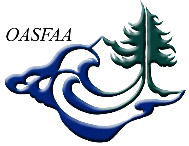 Oregon Association of Student Financial Aid Administrators (OASFAA)Executive Council Meeting AgendaApril 21, 2022Chemeketa Community CollegePresent: Anel Venegas Trujillo, Joanna Leijon, Leslie Limper, Ryan West, Layla Solar, Carols Villarroel, Lois DeGhetto, Karen Ash, Wendy Papkof, Susie Peterson, Debbie O’Dae, Ingrid Baker, Shawna Harper, Hallie Price10:30 – Call to orderWelcome, introductions, housekeepingApproval of minutes from meeting 3-3-2022- Minutes were approvedOfficer/Liaison ReportsPast-PresidentTreasurer and president need to meet soon. Appropriate people are now on bank accounts and investments. Past-president is supposed to ensure food is ordered for these meetings.PresidentTrying to find a chair for conference committee – please send recommendations to Lois. Needs two people. Written as a one-year commitment, but should it be a two-year commitment, to ensure people cycle in and out appropriately? Debbie willing to reach out to the conference committee last year to see if any would like to step into the co-chair position. Vice PresidentsIndependentCommunity College4-year publicProprietaryNo reports, but great conversation. What does it mean to rebuild the involvement with the OASFAA and OSAC community? Students are deciding not to engage in college, what can we do within our own roles to help bolster the college experience. It will be important to get back to in person committees. Corporate Partner LiaisonListed 4 goals with corporate sponsors, and what expectations do you have of the corporate partners? If corporates sponsors have ideas about helping the schools with volunteerism. RaiseMe is free for HS students and if you are interested in something like that speak with Wendy. Would like to build relationships between schools and corporate partners. Would federal loan servicers be interested in attending our association gatherings? OPU+FA travel? Maybe financial aid could do something similar – where we either partner with admissions – or do a “travel” like OPU. Another way to get in front of students. Would OSAC be willing to partner with OASFAA? OSAC send out communication to students about an FA even, that OASFAA volunteers attend? Maybe do an event late summer, early fall. Could OSAC answer the question of why go to college? Can’t even get students to fill the FAFSA out, but maybe OSAC can help schools answer the question of why college is important. Help ASPIRE? How can we help partner with them to ensure accurate information out there for the counselors. How do we help engage our volunteers. How do we support our organization and get others involved. OSAC LiaisonTreasurer’s reportLast year was a tough year, but OASFAA had some income. Had to take out funds from Charles Schwab (CS) account. Net income is down 32,000, but that was covered by transfer from CS. YTD is 26k and expenses are 58k. CS account is not doing well due to down market. 12:04: Lunch break12:54: Lunch break concludedCommittee ReportsAnnual Conference-No new Chair/Co-chair at this time78 participants at the conference – 25 were new commersUnder budgetCharity partner – Goal of $1,000 and raised $3,000!Please keep charities in mind for next year. Make corporate partners aware of donating to the charity of choice. Community PartnershipFA 101/201Live event! Looking for venues; looking for free or low cost. Need volunteers; looking for updated volunteer list as no updates have been applied. Historically done the event in the fall. October-ish. Need to find a place to cater the food (at the school hosting?) Site location: Ford Family Foundation? Oregon Community Foundation? OSAC? Offer NASFAA credential on the 201 track. LegislativeCreating new and updated legislative packets to send to representative. Each official will have one page profile sheet. NASFAA has a state advocacy training that Debbie is going through. Figure out for OAFSAA what our core advocacy principals are. When we develop, is that something done in person or via email? Have principals ready to approve in February meeting. Equity, Diversity and InclusionArchivesStill safe! Work with Frankie on where we can digitally store the binders (goal for 2022). Determine where to save this year’s documents. Are we required to save data for a certain period? Minutes? Fund Development10 venders at annual conference. Newsletter – 1 person - whole page. 1 person – half page aid. Ideas about annual conference; tiered model if in person.Summer drive in? Have not done it the last few years. Maybe look at doing next year. Work with FA 101/201 on small sponsorships. TechnologyMemberclicks – put conference chair on the site so numbers can be run as needed? Frankie and Joanna could help with running numbers. Consideration should be given for future use.  Volunteer CoordinatorNavigating new role – position been vacant for so long. 13 members signed up to volunteer. A lot of enthusiasm to volunteer from new FA individuals. Site SelectionTwo-year contact? – 135/155/175 and 18,000 for food. To lock in two-year rate - January 31 – Feb 3 2023. January 30 – Feb 2, 2024 One year – 138/158/178 and 25,000 for food.New BusinessDiscuss Strategic PlanReview the strategic goal and determine if they are still appropriate. Lois, Ryan, and Carols to review the goals and make them a bit more synced. Three subcommitteesMembership – Layla, Ryan, Ingrid, DebbieTraining – Karen, Shawna, Carlos, AnelOperations – Susie, Leslie, Wendy, JoannaACTION ITEM: Send revisions on goals by May 16th to Lois, Ryan, and Carlos. Then they will provide follow up at June 2thd meeting. Should we consider a combined conference with other states?WASFAA – AZ and NM combined state conferences. Combined event in summer with FA and ORACRO? Keynote speaker? If did a flat fee ($40) would be good – no membership/non membership pricing. If not this summer, next summer. Susie will look into and get back to us by next week or so. No real interest in OASFAA combining with other states. Debbie proposed motion to adjourn and Anel. All approved. Adjourn by Lois DeGhetto at 2:58